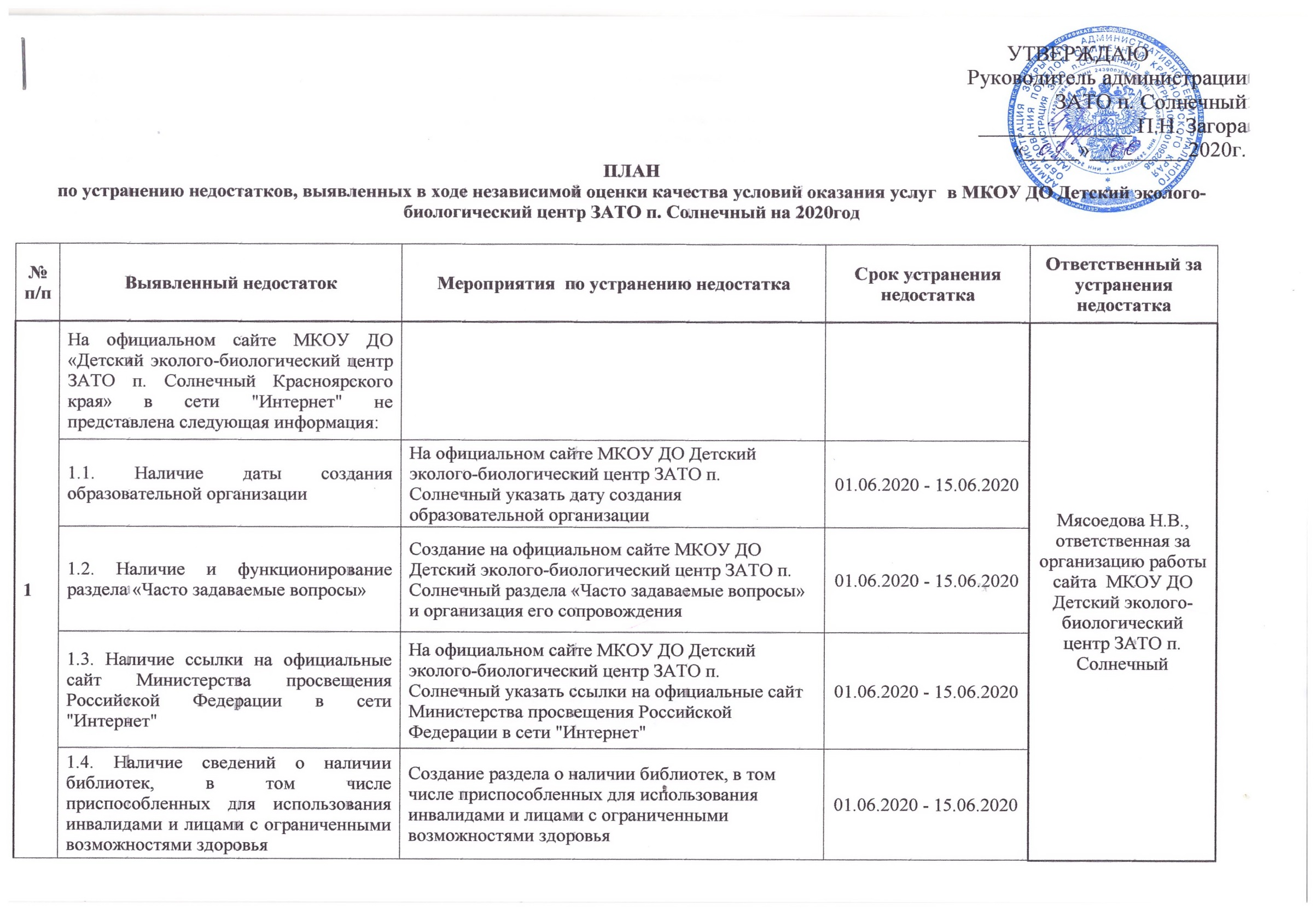 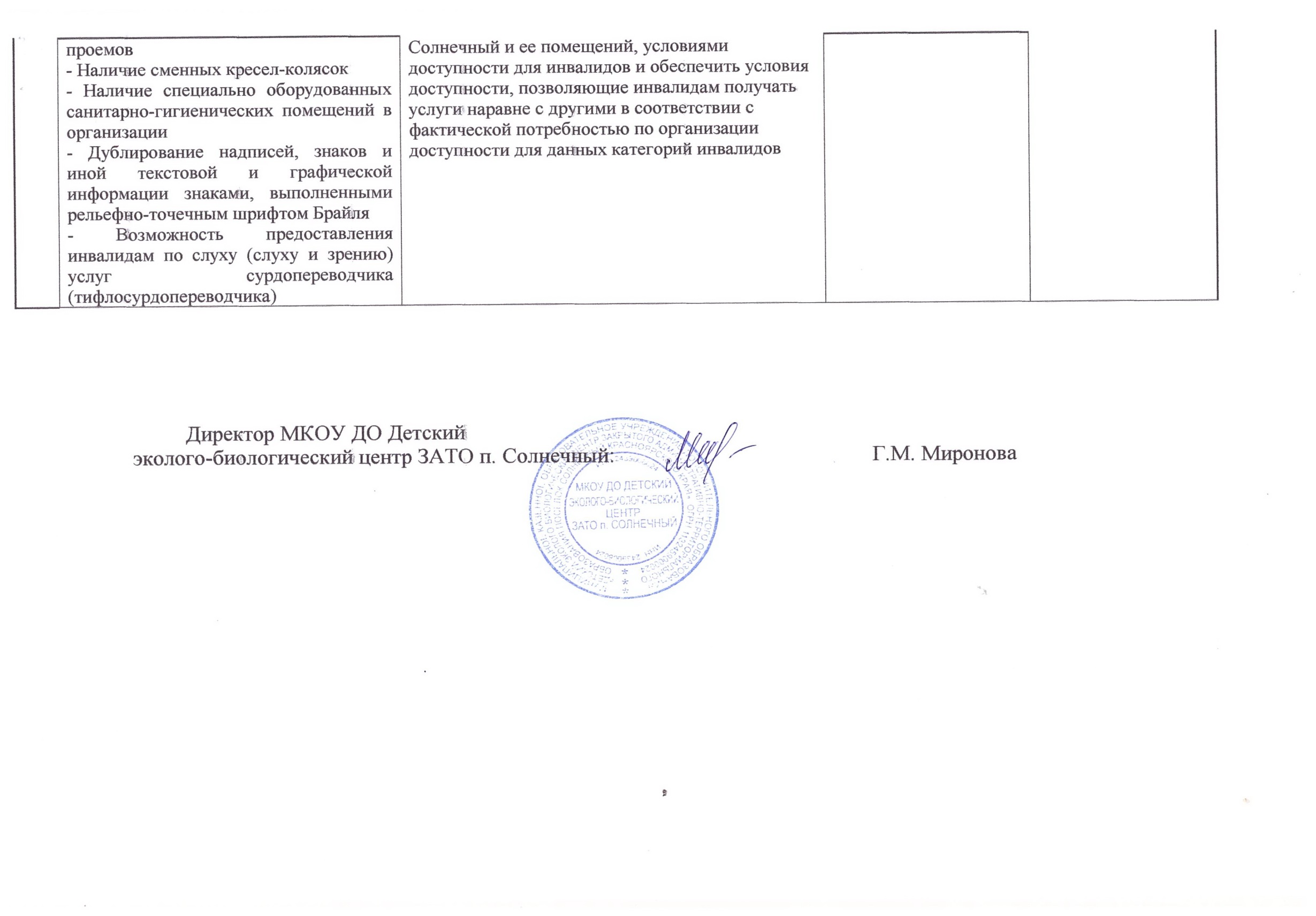 1.5. Наличие сведений о доступе к информационным системам и информационно-телекоммуникационным сетям, в том числе приспособленным для использования инвалидами и лицами с ограниченными возможностями здоровьяСоздание раздела о доступе к информационным системам и информационно-телекоммуникационным сетям, в том числе приспособленным для использования инвалидами и лицами с ограниченными возможностями здоровья01.06.2020 - 15.06.20201.6. Наличие сведений об электронных образовательных ресурсах, к которым обеспечивается доступ обучающихся, в том числе приспособленные для использования инвалидами и лицами с ограниченными возможностями здоровья Создание раздела об электронных образовательных ресурсах, к которым обеспечивается доступ обучающихся, в том числе приспособленные для использования инвалидами и лицами с ограниченными возможностями здоровья01.06.2020 - 15.06.202021.7. Наличие специальных технических средств обучения коллективного и индивидуального пользования для инвалидов и лиц с ограниченными возможностями здоровьяСоздание раздела технических средств обучения коллективного и индивидуального пользования для инвалидов и лиц с ограниченными возможностями здоровья01.06.2020 - 15.06.2020 2Частично представлена (без информации об инвалидах и лицах с ограниченными возможностями здоровья):                          22.1 Наличие сведений о наличии оборудованных учебных кабинетов, объектов для проведения практических занятий, в том числе приспособленных для использования инвалидами и лицами с ограниченными возможностями здоровьяСоздание раздела на сайте о наличии оборудованных учебных кабинетов, объектов для проведения практических занятий, в том числе приспособленных для использования инвалидами и лицами с ограниченными возможностями здоровья01.06.2020 - 15.06.2020Мясоедова Н.В., ответственная за организацию работы сайта  МКОУ ДО Детский эколого-биологический центр ЗАТО п. Солнечный22.2. Сведения о наличии объектов спорта, в том числе приспособленных для использования инвалидами и лицами с ограниченными возможностями здоровьяНаличие объектов спорта в МКОУ ДО Детский эколого-биологический центр не предусмотрено01.06.2020 - 15.06.2020Мясоедова Н.В., ответственная за организацию работы сайта  МКОУ ДО Детский эколого-биологический центр ЗАТО п. Солнечный22.3. Сведения о наличии средств обучения и воспитания, в том числе приспособленных для использования инвалидами и лицами с ограниченными возможностями здоровьяСоздание раздела на сайте центра о наличии средств обучения и воспитания, в том числе приспособленных для использования инвалидами и лицами с ограниченными возможностями здоровья01.06.2020 - 15.06.2020Мясоедова Н.В., ответственная за организацию работы сайта  МКОУ ДО Детский эколого-биологический центр ЗАТО п. Солнечный22.4. Наличие сведений об условиях питания обучающихся, в том числе инвалидов и лиц с ограниченными возможностями здоровьяНаличие условий для обеспечения питанием обучающихся  в МКОУ ДО Детский эколого-биологический центр не предусмотрено01.06.2020 - 15.06.2020Мясоедова Н.В., ответственная за организацию работы сайта  МКОУ ДО Детский эколого-биологический центр ЗАТО п. Солнечный22.5. Наличие сведений об условиях охраны здоровья обучающихся, в том числе инвалидов и лиц с ограниченными возможностями здоровьяСоздание раздела на сайте центра об условиях охраны здоровья обучающихся, в том числе инвалидов и лиц с ограниченными возможностями здоровья01.06.2020 - 15.06.2020Мясоедова Н.В., ответственная за организацию работы сайта  МКОУ ДО Детский эколого-биологический центр ЗАТО п. Солнечный3Территория, прилегающая к организации МКОУ ДО «Детский эколого-биологический центр ЗАТО п. Солнечный Красноярского края», и её помещения не оборудованы с учетом условий доступности для инвалидов. Также отсутствуют следующие условия, позволяющие инвалидам получать образовательные услуги наравне с другим. В организации отсутствуют:3- Оборудование входных групп пандусами или подъемными платформами- Наличие адаптированных лифтов, поручней, расширенных дверных Внести изменения в "дорожную карту ЗАТО п. Солнечный по повышению значений показателей доступности для инвалидов" по оборудованию территории, прилегающей к МКОУ ДО Детский эколого-биологический центр ЗАТО п. 